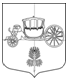 ВНУТРИГОРОДСКОЕ МУНИЦИПАЛЬНОЕ ОБРАЗОВАНИЕ САНКТ-ПЕТЕРБУРГА МУНИЦИПАЛЬНОГО ОКРУГА СОСНОВАЯ ПОЛЯНАМЕСТНАЯ АДМИНИСТРАЦИЯПРОЕКТП О С Т А Н О В Л Е Н И Е«О внесении изменений в Приложение к Постановлению Местной администрации от 15.10.2018 № 1-29 «Об утверждении ведомственных целевых программ внутригородского муниципального образования Санкт-Петербурга муниципального округа СОСНОВАЯ ПОЛЯНА на 2019 год»           В соответствии с Федеральным законом от 06.10.2003 №131-ФЗ «Об общих принципах организации местного самоуправления в Российской Федерации», Законом Санкт-Петербурга от 23.09.2009 №420-79 «Об организации местного самоуправления в Санкт-Петербурге», Уставом внутригородского муниципального образования Санкт-Петербурга муниципального округа СОСНОВАЯ ПОЛЯНА, ПОСТАНОВЛЯЮ:1. Внести следующие изменения в следующее Приложение к Постановлению Местной администрации от 15.10.2018 № 1-29 «Об утверждении ведомственных целевых  программ год внутригородского муниципального образования Санкт-Петербурга муниципального округа СОСНОВАЯ ПОЯЛНА на 2019 год» (далее – Постановление от 15.10.2018 г. № 1-29):- Приложение №7 «Организация и проведение досуговых мероприятий для жителей муниципального образования» согласно Приложению №1 к настоящему Постановлению;2. Постановление вступает в силу с момента его подписания.3. Контроль исполнения настоящего Постановления оставляю за собой.Врио главы Местной администрации					МО СОСНОВАЯ ПОЛЯНА		А.И. Завьялов __________________Санкт-Петербург№__________